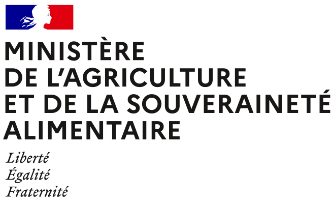 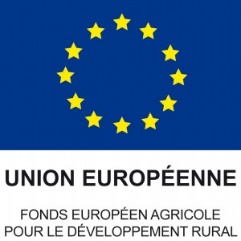 Pour toute information complémentaire, contacter la structure animatrice de la mesure :Coordonnées de la structure animatriceOBJECTIFS DE LA MESUREL’objectif de cette mesure est de réaliser un entretien des fossés et rigoles de drainage et d’irrigation, des fossés et canaux en marais, et des béalières (la béalière est un canal construit à partir de la rivière, formant une déviation et un cours d'eau secondaire, avec une pente plus faible que la pente moyenne de la rivière) permettant de maintenir leurs flancs végétalisés et des conditions de développement favorables à la biodiversité.Les fossés, lorsque leurs flancs sont végétalisés, jouent un rôle épurateur des eaux d’écoulement (surface de filtration et d’infiltration des eaux). Le maintien du maillage de fossés et rigoles dans ces conditions d’entretien permet d’assurer un bon cheminement de l’eau et ainsi une bonne alimentation en eau des parcelles situées en aval. Les fossés sont particulièrement importants dans les zones de marais façonnés par l’homme, où ils participent au maintien des habitats et des espèces remarquables spécifiques des milieux humides.Lorsqu’ils sont entretenus de manière strictement mécanique à des dates favorables à la biodiversité (en évitant le sur-entretien), ils peuvent également constituer des zones de développement d’une flore spécifique et constituent des lieux de vie d’abri et de reproduction de nombreuses espèces animales (avifaune, petits mammifères), dans un objectif de maintien de la biodiversité (trame verte et bleue).En marais, le réseau hydraulique est particulièrement dense (100 à 300 ml/ha). Il conditionne selon les saisons, le caractère inondable, le taux d’humidité mais aussi le drainage des compartiments hydrauliques homogènes. Il nécessite surtout une bonne connexité (capacité hydraulique au dé-confinement et aptitude à jouer un rôle de corridor aquatique écologique). L’engagement de curage du fossé réalisé dans de bonnes conditions permet de rajeunir des milieux confinés, d’initier un nouveau cycle de développement biologique et de retrouver la capacité hydraulique du réseau. Il s’agit ainsi d’éviter le comblement des marais et donc de maintenir ou de restaurer leurs fonctionnalités écologiques et hydrologiques (rôle de tampons et filtres).Complément à ajouter par la DRAAF sur la réponse apportée par cette mesure aux enjeux territoriaux.MONTANT DE LA MESUREEn contrepartie du respect de l’ensemble des exigences du cahier des charges de cette mesure, une aide de 1,60 € par mètre linéaire et par an sera versée pendant la durée de l’engagement.Si la DRAAF connaît le plafonnement à l’exploitation au moment de la rédaction de la notice, indiquer : « Votre engagement sera plafonné à hauteur de XXXX € par an. »Sinon indiquer « Votre engagement est susceptible d'être plafonné selon les modalités définies par les cofinanceurs nationaux. »CRITÈRES D’ÉLIGIBILITÉLes critères d’éligibilité doivent être respectés tout au long du contrat. En cas de non-respect en première année, la mesure ne peut pas être souscrite. En cas de non-respect les années suivantes, le contrat est automatiquement rompu sur la totalité des éléments engagés s’il s’agit du non-respect d’un critère d’éligibilité relatif au demandeur, ou uniquement sur la surface en anomalie s’il s’agit d’un critère d’éligibilité relatif à la surface. Le cas échéant, des sanctions peuvent être appliquées.Critères d’éligibilité relatifs au demandeurLes bénéficiaires éligibles sont les agriculteurs actifs tels que définis à l’article 4 du règlement (UE) n° 2021/2115 du 2 décembre 2021.Les fondations, associations sans but lucratif et les établissements d’enseignement et de recherche agricoles lorsqu’ils exercent directement des activités réputées agricoles sont considérés comme des agriculteurs actifs.Les GAEC sont éligibles à cette intervention avec application du principe de transparence. Critères d’éligibilité relatifs aux éléments engagéesChaque territoire précise le type de fossé éligible.Seuls les ouvrages non maçonnés et végétalisés sont éligibles. Les structures hydrauliques gérées par une association syndicale autorisée (ASA) ne sont pas éligibles (travaux réalisés par l’ASA et non l’exploitant agricole). Les cours d’eau sont exclus.CRITÈRES D’ENTRÉELes critères suivants conditionnent l’accès à la mesure en première année d’engagement uniquement et ne sont plus vérifiés par la suite. En cas de non-respect, l’exploitation n’est pas engagée dans la mesure.Les critères d’entrée pour cette mesure sont les suivants :Pour chaque élément, avoir au moins une partie présente dans le PAEC ;Réaliser un diagnostic agro-écologique de l’exploitation. Ce diagnostic doit notamment permettre de définir la localisation pertinente des infrastructures agro-écologiques. Le diagnostic de l’exploitation doit être transmis à la DDT(M) au plus tard au 15 septembre de la première année d’engagement. En cas de non-transmission, le dossier ne pourra pas être engagé cette année-là ;Faire établir un plan de gestion sur la base du diagnostic d’exploitation. Le plan de gestion doit être transmis à la DDT(M) au plus tard au 15 septembre de la première année d’engagement. En cas de non-transmission, le dossier ne pourra pas être engagé cette année-là.CRITÈRES DE PRIORISATION DES DOSSIERSCes critères permettent de classer les demandes d’aide des demandeurs éligibles (c’est-à-dire respectant tous les critères d’entrée et les critères d’éligibilité) par ordre de priorité afin notamment de tenir compte des enveloppes budgétaires et des orientations définies par la Commission régionale agroenvironnementale et climatique (CRAEC). Les dossiers sont engagés par ordre de priorité en fonction des critères décrits dans la notice du territoire.Si la DRAAF le souhaite : préciser les critères retenus ou indiquer le lien vers la notice de territoireCAHIER DES CHARGES DE LA MESURESauf mention contraire, l’ensemble des obligations du cahier des charges doit être respecté sur toute la durée du contrat, c’est-à-dire à partir de la date limite de dépôt des dossiers PAC de l’année d’engagement et durant les 5 années suivantes. En cas de non-respect d’une obligation, des sanctions peuvent s’appliquer en fonction de la nature et de la gravité de l’anomalie.Les documents relatifs à la demande d’engagement et au respect des obligations doivent être conservés pendant toute la durée de l’engagement et pendant les quatre années suivantes. Ils pourront notamment être demandés en cas de contrôle de l’exploitation. Les obligations du cahier des charges figurent ci-dessous.PRÉCISIONSFormationL’exploitant doit suivre une des formations suivantes : À compléter par la DRAAF selon ce que l’opérateur a proposé dans le PAEC.Lien avec la conditionnalité et l’écorégimeEn cas de non-respect de la conditionnalité, l’ensemble des aides PAC sont sanctionnées, y compris les aides MAEC. Les obligations du cahier des charges de la MAEC sont distinctes des exigences de l’écorégime. Un agriculteur peut à la fois souscrire cette MAEC et bénéficier de l’écorégime.Obligations du cahier des chargesPériode d’applicationModalités de contrôleCaractérisation de l’anomalie et calcul de la sanction Formation à réaliser au cours des deux premières années de l'engagement. Se référer au point 7.1.Avant le 15 mai 2026Contrôle sur placeVérification de l’attestation de formationAnomalie réversible, dossier, totale, d’importance égale à 0,06.Mettre en œuvre le plan de gestion sur 90 % des éléments engagés.Sur toute la durée du contratContrôle sur placeVérification du cahier d’enregistrement des pratiques et contrôle visuelAnomalie réversible, dossier, à seuils (par tranche de 5 %), d’importance égale à 1.Respecter l'interdiction de fertilisation azotée.Sur toute la durée du contratContrôle sur placeVérification du cahier d’enregistrement des pratiques et contrôle visuelAnomalie réversible, localisée, totale, d’importance égale à 1.Ne pas utiliser de produits phytosanitaires sur les éléments engagés.Sur toute la durée du contratContrôle sur placeVérification du cahier d’enregistrement des pratiques et contrôle visuelAnomalie réversible, localisée, totale, d’importance égale à 1.Enregistrer les interventions sur tous les éléments engagés :Type d’intervention (localisation, date, outils) ;Fertilisation azotée des surfaces (dates, produits, quantités) ;Traitements phytosanitaires (dates, produits, quantités).ATTENTION : Le cahier d’enregistrement constitue une pièce indispensable au contrôle de plusieurs obligations. Aussi, l’absence ou la non-tenue de ce cahier constatée le jour du contrôle se traduira par le constat d’anomalies et le cas échéant par l’application du régime de sanction pour toutes les obligations ne pouvant être contrôlées.Sur toute la durée du contratContrôle sur place Vérification du cahier d’enregistrement des pratiquesAnomalie réversible, localisée, totale, d’importance égale à 0,05.